 ()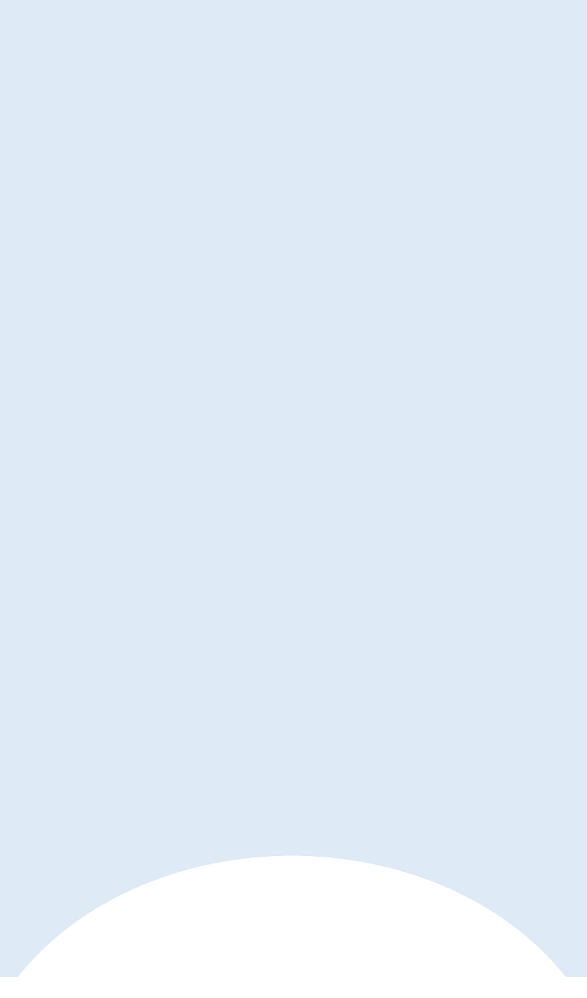 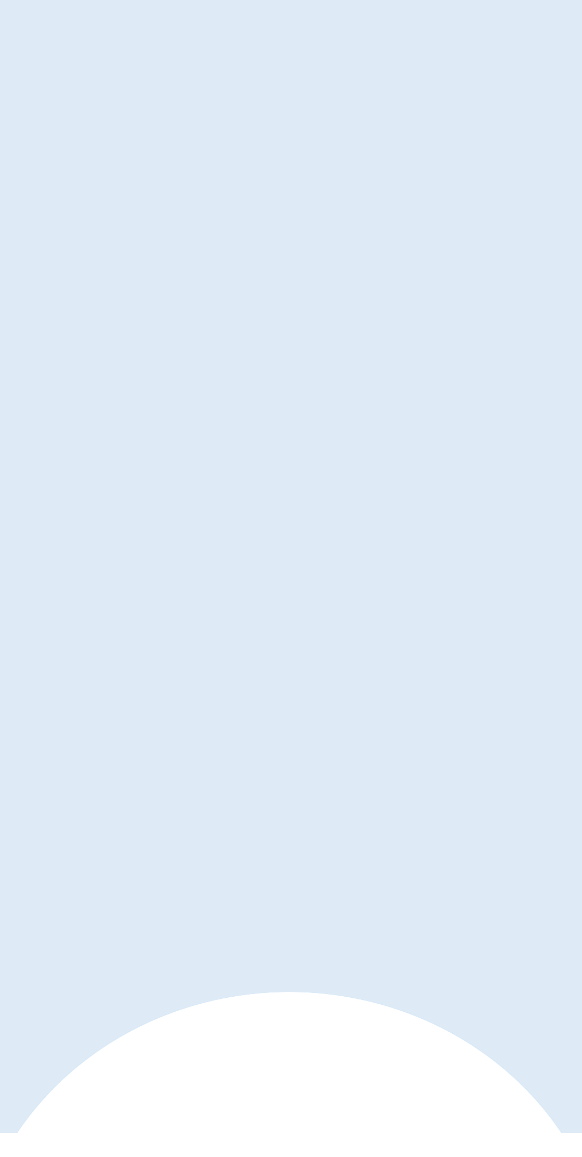 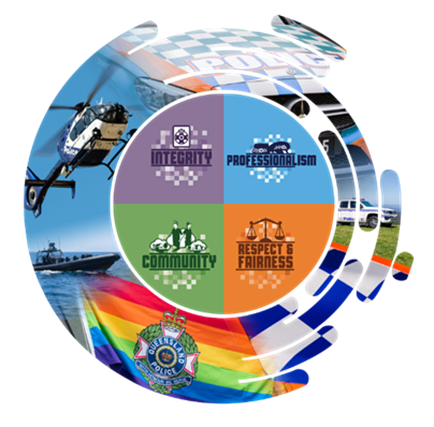 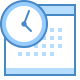 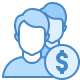 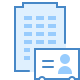 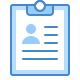 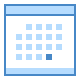 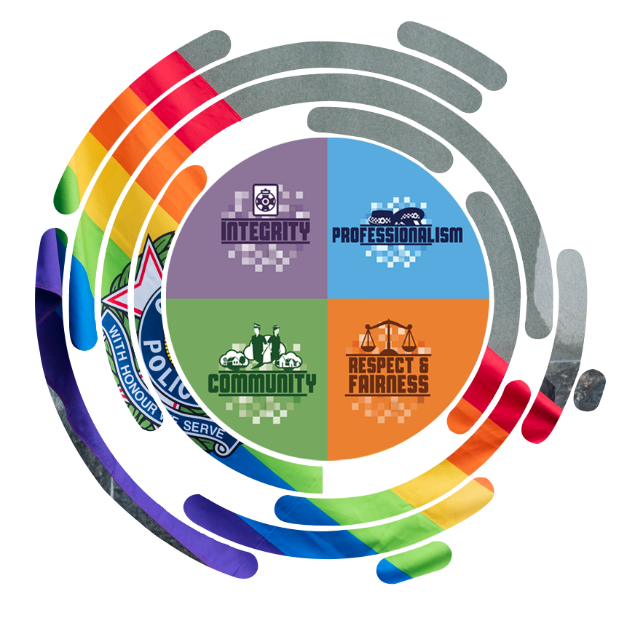 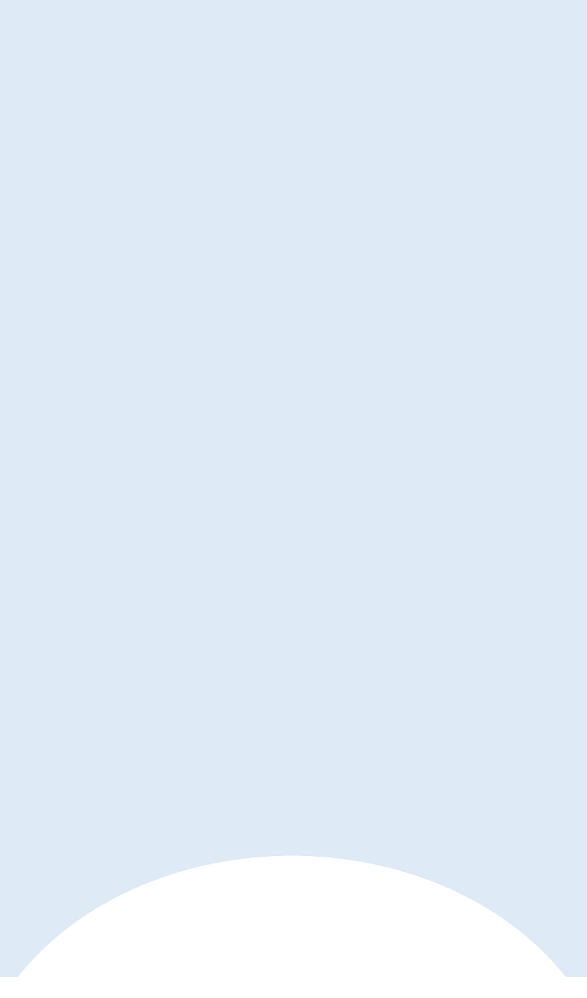 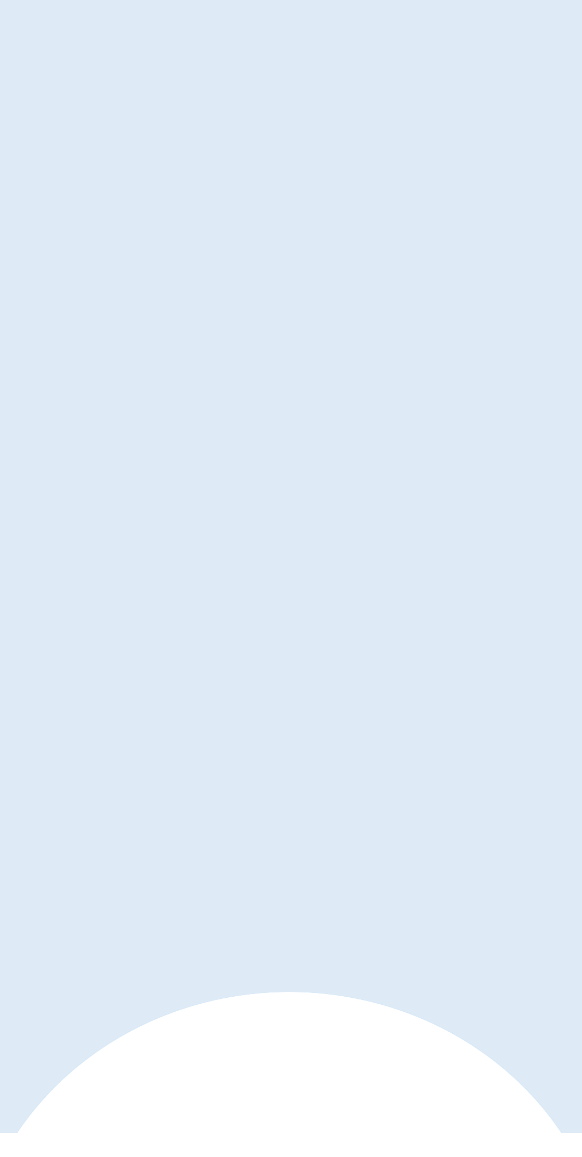 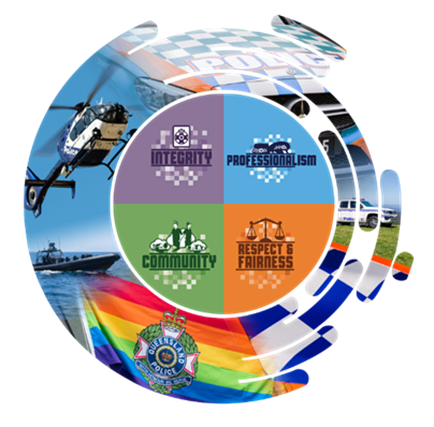 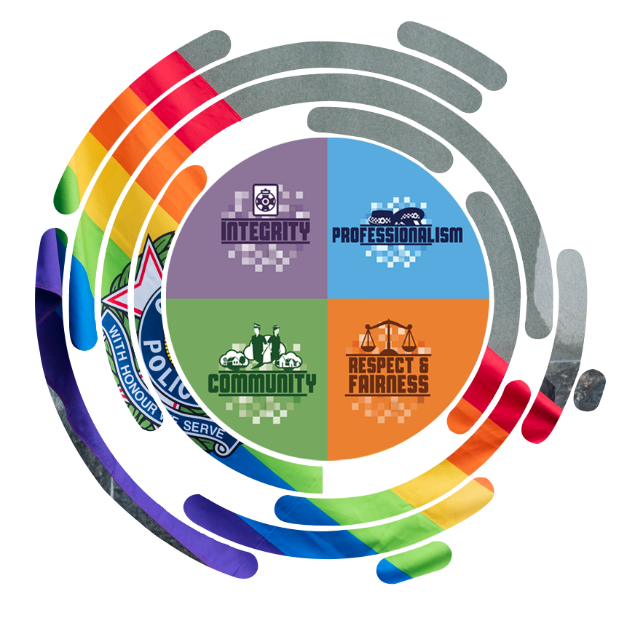 Our WorkplaceWe are committed to building inclusive cultures that respect and promote human rights, diversity, and inclusion. We provide equal opportunities for everyone in our organisation, irrespective of gender, culture, generation, sexual orientation, or disability.  We promote a respectful workplace culture that is free from all forms of harassment, workplace bullying, discrimination, and violence.  We embrace the benefits of supporting and retaining a mobile, flexible, and agile workforce. Be a pivotal part of one of Queensland’s biggest teams #qldpolice.  Find your change here!Our Team (Where You Will Be Working!)The First Nations initiative is designed to recruit, train, and employ local First Nations community members within 8 remote and discreet communities across Queensland.The pilot phase of the First Nations recruitment strategy has been trialled on Palm Island and more recently Yarrabah over the last 3 years, with exciting results in terms of community safety, crime reduction and community engagement at security patrolled precincts – schools and courts.You will be responsible for in-community supervision of First Nations Senior Protective Services Officers who provide mobile and static security services for Protective Services Group clientele. Your key accountabilities The core capability requirements for this role are:Provide leadership, supervision, direction and on-the-job training of staff, in addition to identification of staff training needs through Performance and Development Agreements. Lead efficient and effective work teams providing quality delivery of Protective Services Group services. Allocate resources (human and physical) to meet operational and administrative requirements. Provide urgent back-up assistance to Protective Services Officers in critical incident situations. Prepare comprehensive reports on operational, administration and staffing issues. Manage first response to incidents until resolution or handover to relevant emergency services provider. Liaise with stakeholders to assist in the resolution of issues and improve service delivery. Leadership streamLeadership Competencies for Queensland describes what highly effective, everyday leadership looks like in the public sector regardless of whether the role has responsibilities to manage or lead others.Your application needs to demonstrate the behaviours of the Leadership stream indicated below.  Be prepared to discuss / reflect on these behaviours in the event you are invited to attend an assessment interview.This role has been identified as  .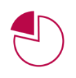 Individual contributorLeading SelfTeam leader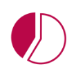 Leading others 
and/or projectsProgram leader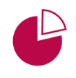 Leading teams and/or 
programsExecutive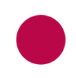 Leading the function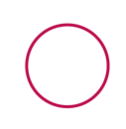 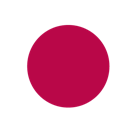 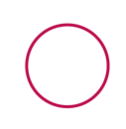 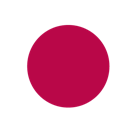 Role RequirementsHow to apply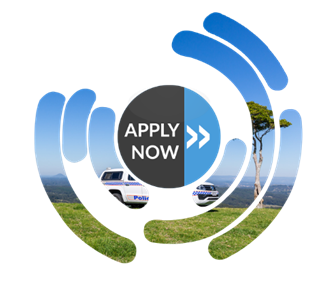 Refer to the Applicant Guide for additional information on how to apply.Other InformationAppointment to this position will be made pursuant to the provisions of the Public Sector Act 2022.Refer to the Applicant Guide for further essential information relating to this role including Police Security Checking Guidelines, eligibility for appointment and other important conditions that apply to this employment.   The Queensland Police Service (QPS) is collecting information for the purpose of processing your application for an advertised QPS vacancy.  The collection of this information is authorised by the Police Service Administration Act 1990.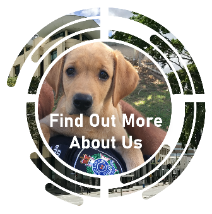 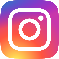 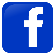 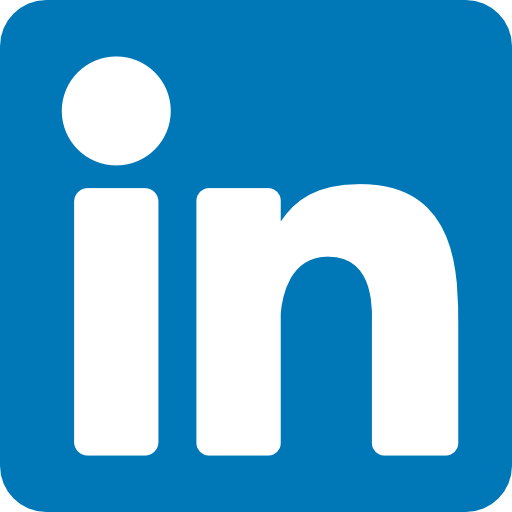 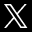 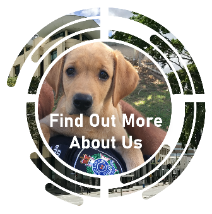 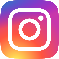 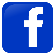 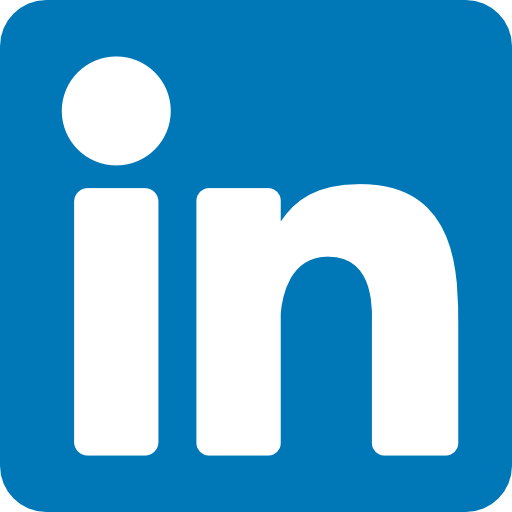 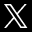 OperationsProtective Services GroupSecurity and Counter-Terrorism CommandLocationWoorabindaMandatoryCurrent First Aid CertificateCurrent C Class Drivers Licence QualificationNilTechnical/ Operational/ Educational experienceLeadership skills will be considered favourably. Knowledge in security operations. OtherSuccessful completion of the Protective Services Officers course to be facilitated by Protective Services Group is a component of the selection process and a pre-requisite for appointment to this position.  